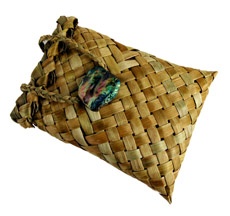 ConsultationPurposeTo provide guidance in determining the name of service contribution to payments of koha and donations.ScopeThis policy applies to all staff, including contractors, management and Board/Directors of name of service. All staff will be advised of the requirements of this policy on orientation to the service and ongoing as appropriate. ReferencesReferencesStandardsIRD guideCharities Services: KohaIRD Income tax and GST treatment of kohaService DocumentsFinancial ManagementSensitive Expenditure PolicyDefinition:Donation/ unconditional giftAn unconditional gift given or received for unsolicited services that complies with the  IRD definition: “An unconditional gift is defined as a donation made to a non-profit body, where the giver (or any relation) does not receive any goods or services in return for the donation.  This carries with it no obligations to account for tax. ”Definition: KohaGiving koha is an integral part of Maori culture and significant protocol is attached to it. Traditionally koha has taken many forms but in more recent times it has tended to be in the form of money. Group/RoleDate